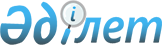 2022-2024 жылдарға арналған Бөгетсай ауылдық округінің бюджетін бекіту туралы
					
			Мерзімі біткен
			
			
		
					Ақтөбе облысы Хромтау аудандық мәслихатының 2021 жылғы 30 желтоқсандағы № 164 шешімі. Мерзімі өткендіктен қолданыс тоқтатылды
      Қазақстан Республикасының Бюджет Кодексінің 9-1 бабының 2 тармағына және "Қазақстан Республикасындағы жергілікті мемлекеттік басқару және өзін-өзі басқару туралы" Заңының 6 бабына сәйкес, Хромтау аудандық мәслихаты ШЕШТІ:
      1. 2022-2024 жылдарға арналған ауылдық округінің бюджеті тиісінше 1, 2 және 3 қосымшаларға сәйкес, оның ішінде, 2022 жылға мынадай көлемде бекітілсін:
      1) кірістер – 98 377 мың теңге, оның ішінде:
      салықтық түсімдер – 2 700 мың теңге;
      салықтық емес түсімдер – 0 теңге;
      негізгі капиталды сатудан түсетін түсімдер – 0 теңге;
      трансферттер түсімі – 95 677 мың теңге;
      2) шығындар – 99 377 мың теңге;
      3) таза бюджеттік кредиттеу – 0 теңге, оның ішінде:
      бюджеттік кредиттер – 0 теңге;
      бюджеттік кредиттерді өтеу – 0 теңге;
      4) қаржы активтерiмен жасалатын операциялар бойынша сальдо – 0 теңге, оның ішінде:
      қаржы активтерiн сатып алу – 0 теңге;
      мемлекеттің қаржы активтерін сатудан түсетін түсімдер – 0 теңге;
      5) бюджет тапшылығы (профициті) – -1 000 мың теңге;
      6) бюджет тапшылығын қаржыландыру (профицитін пайдалану) – 1 000 мың теңге, оның ішінде:
      қарыздар түсімі – 0 теңге;
      қарыздарды өтеу – 0 теңге;
      бюджет қаражатының пайдаланылатын қалдықтары – 1 000 мың теңге.
      Ескерту. 1 тармақ жаңа редакцияда - Ақтөбе облысы Хромтау аудандық мәслихатының 17.11.2022 № 283 шешімімен (01.01.2022 бастап қолданысқа енгізіледі).


      2. Ауылдық округ бюджетінің кірісіне мыналар есептелетін болып ескерілсін:
      Салықтық түсімдер:
      жеке табыс салығы;
      жеке тұлғалардың мүлкіне салынатын салық;
      жер салығы;
      көлік құралдары салығы;
      сыртқы (көрнекі) жарнаманы орналастырғаны үшін төлемақы.
      Салықтық емес түсімдер:
      әкім салатын айыппұлдар;
      жеке және заңды тұлғалардың ерікті түрдегі алымдары;
      коммуналдық меншігінен түсетін кірістер;
      мемлекеттік мүлікті сатудан түсетін түсімдер;
      аудандық бюджеттен берілетін трансферттер.
      басқа да салықтық емес түсімдер.
      3. 2022 жылдың 1 қаңтарынан бастап:
      1) жалақының ең төменгі мөлшері 60 000 теңге;
      2) жәрдемақыларды және өзге де әлеуметтiк төлемдердi есептеу, сондай-ақ Қазақстан Республикасының заңнамасына сәйкес айыппұл санкцияларын, салықтарды және басқа да төлемдердi қолдану үшiн айлық есептiк көрсеткiш 3 063 теңге;
      3) базалық әлеуметтік төлемдердің мөлшерлерін есептеу үшін ең төмен күнкөріс деңгейінің шамасы 36 018 теңге болып белгіленгені ескерілсін және басшылыққа алынсын;
      2022 жылғы 1 сәуірден бастап:
      1) жәрдемақыларды және өзге де әлеуметтiк төлемдердi есептеу үшiн айлық есептiк көрсеткiш – 3 180 теңге;
      2) базалық әлеуметтiк төлемдердiң мөлшерлерiн есептеу үшiн ең төмен күнкөрiс деңгейiнiң шамасы – 37 389 теңге болып белгiленсiн.
      Ескерту. 3 тармаққа өзгерістер енгізілді - Ақтөбе облысы Хромтау аудандық мәслихатының 15.06.2022 № 229 шешімімен (01.01.2022 бастап қолданысқа енгізіледі).


      4. 2022 жылға арналған Бөгетсай ауылдық округінің бюджетіне аудандық бюджеттен бөлінетін 30 447 мың теңге соммасында субвенция көлемі ескерілсін.
      5. 2022 жылға арналған Бөгетсай ауылдық округінің бюджетіне аудандық бюджеттен ағымдағы нысаналы трансферттер түсімі ескерілсін:
      Бөгетсай ауылындағы автомобиль жолдарының жұмыс істеуін қамтамасыз ету үшін 2 000 мың теңге.
      Аталған ағымдағы нысаналы трансферттердің сомаларын бөлу Бөгетсай ауылдық округі әкімінің шешімі негізінде жүзеге асырылады.
      6. Осы шешім 2022 жылғы 1 қаңтардан бастап қолданысқа енгізіледі. 2022 жылға арналған Бөгетсай ауылдық округінің бюджеті
      Ескерту. 1 қосымша жаңа редакцияда - Ақтөбе облысы Хромтау аудандық мәслихатының 17.11.2022 № 283 шешімімен (01.01.2022 бастап қолданысқа енгізіледі). 2023 жылға арналған Бөгетсай ауылдық округінің бюджеті 2024 жылға арналған Бөгетсай ауылдық округінің бюджеті
					© 2012. Қазақстан Республикасы Әділет министрлігінің «Қазақстан Республикасының Заңнама және құқықтық ақпарат институты» ШЖҚ РМК
				
      Аудандық мәслихаттың хатшысы 

Д. Х. Мулдашев
Хромтау аудандық мәслихатының2021 жылғы 30 желтоқсандағы № 164 шешіміне 1 қосымша
Санаты
Санаты
Санаты
Санаты
Сомасы (мың теңге)
Сыныбы
Сыныбы
Сыныбы
Сомасы (мың теңге)
Кіші сыныбы
Кіші сыныбы
Сомасы (мың теңге)
Атауы
Сомасы (мың теңге)
1
2
3
4
5
I. Кірістер
98 377
1
Салықтық түсiмдер
2 700
04
Меншікке салынатын салықтар
2 200
1
Мүлікке салынатын салықтар
50
3
Жер салығы
70
4
Көлік құралдарына салынатын салық
2 080
3
Негізгі капиталды сатудан түсетін түсімдер
500
03
Жерді және материалдық емес активтерді сату
500
1
Жер учаскелерін сатудан түсетін түсімдер
500
4
Трансферттердің түсімдері
95 677
02
Мемлекеттiк басқарудың жоғары тұрған органдарынан түсетін трансферттер
95 677
3
Аудандық (облыстық маңызы бар қаланың ) бюджетінен түсетін трансферттер
95 677
Функционалдық топ
Функционалдық топ
Функционалдық топ
Функционалдық топ
Функционалдық топ
Сомасы (мың теңге)
Кіші функция
Кіші функция
Кіші функция
Кіші функция
Сомасы (мың теңге)
Бюджеттік бағдарламалардың әкімшісі
Бюджеттік бағдарламалардың әкімшісі
Бюджеттік бағдарламалардың әкімшісі
Сомасы (мың теңге)
Бағдарлама
Бағдарлама
Сомасы (мың теңге)
Атауы
Сомасы (мың теңге)
1
2
3
4
5
6
II. Шығындар
99 377
01
Жалпы сипаттағы мемлекеттiк қызметтер
43 933
1
Мемлекеттiк басқарудың жалпы функцияларын орындайтын өкiлдi, атқарушы және басқа органдар
43 933
124
Аудандық маңызы бар қала, ауыл, кент, ауылдық округ әкімінің аппараты
43 933
001
Аудандық маңызы бар қала, ауыл, кент, ауылдық округ әкімінің қызметін қамтамасыз ету жөніндегі қызметтер
43 933
07
Тұрғын ұй –коммуналдық шаруашылық
53 714
3
Елді-мекендерді көркейту
53 714
124
Аудандық маңызы бар қала,ауыл,кент,ауылдық округ әкімінің аппараты
53 714
008
Елдімекендердегі көшелерді жарықтандыру
8 083
009
Елдімекендердің санитариясын қамтамасыз ету
300
011
Елдімекендерді абаттандыру мен көгалдандыру
45 331
12
Көлік және коммуникация
1 730
1
Автомобиль көлігі
1 730
124
Аудандық маңызы бар қала, ауыл, кент, ауылдық округ әкімінің аппараты
1 730
013
Аудандық маңызы бар қалаларда, ауылдарда, кенттерде, ауылдық округтерде автомобиль жолдарының жұмыс істеуін қамтамасыз ету
1 730
V.Бюджет тапшылығы (профициті)
-1 000
VI.Бюджет тапшылығын қаржыландыру (профицитін пайдалану)
1 000
8
Бюджет қаражатының пайдаланылатын қалдықтары
1 000
01
Бюджет қаражаты қалдықтары
1 000
1
Бюджет қаражатының бос қалдықтары
1 000Хромтау аудандық мәслихатының 2021 жылғы 30 желтоқсандағы № 164 шешіміне 2 қосымша
Санаты
Санаты
Санаты
Санаты
Сомасы (мың теңге)
Сыныбы
Сыныбы
Сыныбы
Сомасы (мың теңге)
Кіші сыныбы
Кіші сыныбы
Сомасы (мың теңге)
Атауы
Сомасы (мың теңге)
1
2
3
4
5
I. Кірістер
34 283
1
Салықтық түсiмдер
2 800
04
Меншікке салынатын салықтар
2 300
1
Мүлікке салынатын салықтар
100
3
Жер салығы
300
4
Көлік құралдарына салынатын салық
1 900
3
Негізгі капиталды сатудан түсетін түсімдер
500
03
Жерді және материалдық емес активтерді сату
500
1
Жер учаскелерін сатудан түсетін түсімдер
500
4
Трансферттердің түсімдері
31 483
02
Мемлекеттiк басқарудың жоғары тұрған органдарынан түсетін трансферттер
31 483
3
Аудандық (облыстық маңызы бар қаланың ) бюджетінен түсетін трансферттер
31 483
Функционалдық топ
Функционалдық топ
Функционалдық топ
Функционалдық топ
Функционалдық топ
Сомасы (мың теңге)
Кіші функция
Кіші функция
Кіші функция
Кіші функция
Сомасы (мың теңге)
Бюджеттік бағдарламалардың әкімшісі
Бюджеттік бағдарламалардың әкімшісі
Бюджеттік бағдарламалардың әкімшісі
Сомасы (мың теңге)
Бағдарлама
Бағдарлама
Сомасы (мың теңге)
Атауы
Сомасы (мың теңге)
1
2
3
4
5
6
II. Шығындар
34 283
01
Жалпы сипаттағы мемлекеттiк қызметтер
31 000
1
Мемлекеттiк басқарудың жалпы функцияларын орындайтын өкiлдi, атқарушы және басқа органдар
31 000
124
Аудандық маңызы бар қала, ауыл, кент, ауылдық округ әкімінің аппараты
31 000
001
Аудандық маңызы бар қала, ауыл, кент, ауылдық округ әкімінің қызметін қамтамасыз ету жөніндегі қызметтер
31 000
07
Тұрғын ұй –коммуналдық шаруашылық
783
3
Елді-мекендерді көркейту
783
124
Аудандық маңызы бар қала,ауыл,кент,ауылдық округ әкімінің аппараты
783
008
Елдімекендердегі көшелерді жарықтандыру
783
12
Көлік және коммуникация
2 500
1
Автомобиль көлігі
2 500
124
Аудандық маңызы бар қала, ауыл, кент, ауылдық округ әкімінің аппараты
2 500
013
Аудандық маңызы бар қалаларда, ауылдарда, кенттерде, ауылдықокругтерде автомобиль жолдарының жұмыс істеуін қамтамасыз ету
2 500Хромтау аудандық мәслихатының 2021 жылғы 30 желтоқсандағы № 164 шешіміне 3 қосымша
Санаты
Санаты
Санаты
Санаты
Сомасы (мың теңге)
Сыныбы
Сыныбы
Сыныбы
Сомасы (мың теңге)
Кіші сыныбы
Кіші сыныбы
Сомасы (мың теңге)
Атауы
Сомасы (мың теңге)
1
2
3
4
5
I. Кірістер
36 483
1
Салықтық түсiмдер
2 900
04
Меншікке салынатын салықтар
2 400
1
Мүлікке салынатын салықтар
100
3
Жер салығы
300
4
Көлік құралдарына салынатын салық
 2 000
3
Негізгі капиталды сатудан түсетін түсімдер
500
03
Жерді және материалдық емес активтерді сату
500
1
Жер учаскелерін сатудан түсетін түсімдер
500
4
Трансферттердің түсімдері
33 583
02
Мемлекеттiк басқарудың жоғары тұрған органдарынан түсетін трансферттер
33 583
3
Аудандық (облыстық маңызы бар қаланың ) бюджетінен түсетін трансферттер
33 583
Функционалдық топ
Функционалдық топ
Функционалдық топ
Функционалдық топ
Функционалдық топ
Сомасы (мың теңге)
Кіші функция
Кіші функция
Кіші функция
Кіші функция
Сомасы (мың теңге)
Бюджеттік бағдарламалардың әкімшісі
Бюджеттік бағдарламалардың әкімшісі
Бюджеттік бағдарламалардың әкімшісі
Сомасы (мың теңге)
Бағдарлама
Бағдарлама
Сомасы (мың теңге)
Атауы
Сомасы (мың теңге)
1
2
3
4
5
6
II. Шығындар
36 483
01
Жалпы сипаттағы мемлекеттiк қызметтер
32 200
1
Мемлекеттiк басқарудың жалпы функцияларын орындайтын өкiлдi, атқарушы және басқа органдар
32 200
124
Аудандық маңызы бар қала, ауыл, кент, ауылдық округ әкімінің аппараты
32 200
001
Аудандық маңызы бар қала, ауыл, кент, ауылдық округ әкімінің қызметін қамтамасыз ету жөніндегі қызметтер
32 200
07
Тұрғын ұй –коммуналдық шаруашылық
783
3
Елді-мекендерді көркейту
783
124
Аудандық маңызы бар қала,ауыл,кент,ауылдық округ әкімінің аппараты
783
008
Елдімекендердегі көшелерді жарықтандыру
783
12
Көлік және коммуникация
3 500
1
Автомобиль көлігі
3 500
124
Аудандық маңызы бар қала, ауыл, кент, ауылдық округ әкімінің аппараты
3 500
013
Аудандық маңызы бар қалаларда, ауылдарда, кенттерде, ауылдықокругтерде автомобиль жолдарының жұмыс істеуін қамтамасыз ету
3 500